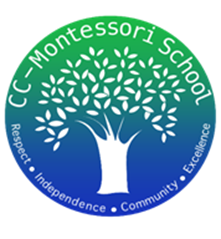 Treasurer’s Report2/29/2024We began this month with the following balances:Checking account $6,796.80Petty Cash $200.00Deposits:$155.00 T-shirts sales$1,041.00 Pizza sales$134.00 Texas Roadhouse fundraiser$188.80 MAST reimbursementsTotal Income: $1,518.80Payments:$338.00 T-Shirt Printing$540.98 Pizza fundraiser cost$12.41 Merchant Fees (to accept credit card & Venmo pmts)Total Expenses: $891.39Total Net Profit in February: $627.41At the end of the month, the ending balances were as follow:Checking account $7,424.21Petty Cash $200.00